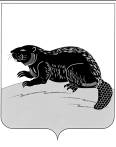 АДМИНИСТРАЦИЯ ГОРОДСКОГО ПОСЕЛЕНИЯ ГОРОД БОБРОВ БОБРОВСКОГО МУНИЦИПАЛЬНОГО РАЙОНА  ВОРОНЕЖСКОЙ ОБЛАСТИ                                П О С Т А Н О В Л Е Н И Еот « 05 » июня  2020 г. № 193               г.БобровО предоставлении руководителями муниципальных учреждений сведений о доходах, расходах, об имуществе и обязательствах имущественного характера за отчетный период с 1 января по 31 декабря 2019 г.В соответствии с Указом Президента Российской Федерации от 17.04.2020 №272, администрация Бобровского муниципального района Воронежской области п о с т а н о в л я е т : 1. Установить, что сведения о доходах, расходах, об имуществе и обязательствах имущественного характера за отчетный период с 1 января по 31 декабря 2019 г., срок подачи которых предусмотрен постановлением администрации городского поселения город Бобров Бобровского муниципального района Воронежской области от 21.03.2013 г. №145 «О предоставлении лицом, претендующим на замещение должности руководителя муниципального учреждения, а также руководителем муниципального учреждения городского поселения город Бобров Бобровского муниципального района Воронежской области сведений о своих доходах, об имуществе и обязательствах имущественного характера и о доходах, об имуществе и обязательствах имущественного характера супруги (супруга) и несовершеннолетних детей» (с изм. от 21.05.2015г. №185), представляются руководителями муниципальных учреждений до 1 августа 2020 г. включительно. 2. Настоящее постановление вступает в силу со дня его подписания.Глава администрации  городского поселения город Бобров                                                 В.И. Брызгалин